Муниципальное бюджетное общеобразовательное учреждение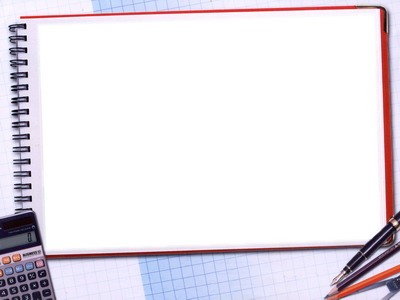      «Средняя общеобразовательная школа № 2»   г. СлюдянкиМетодические  рекомендации  к программе   факультативного  курса« Смысловое  чтение»   -   Работа с текстом                                          Слюдянка, 2016г.    «Люди перестают мыслить, когда перестают читать»
                                                                                                    (Д. Дидро).Трудно не согласиться со словами Д. Дидро, жившего более 200 лет назад. Но за последние двадцать лет статус чтения, его роль, отношение к нему в российском обществе, как и во многих странах мира, сильно изменилось. Чтобы преодолеть эту негативную тенденцию, 2003 - 2013 годы объявлены ООН десятилетием грамотности, а в нашей стране разработана «Национальная программа поддержки и развития чтения в России». Программа ставит перед собой цель развития грамотности и культуры чтения в России, повышения интеллектуального уровня граждан страны, а, следовательно, и ее конкурентоспособности на мировой арене. Сроки реализации Программы – 2007 -2020 годы.          Дополнительная общеобразовательная программа «Смысловое чтение » имеет духовно-нравственную направленность и предназначена для организации внеурочной деятельности по обще-интеллектуальному направлению в 1-х – 4-х классах общеобразовательной школы.Программа «Смысловое чтение» прежде всего направлена на обучение учеников критическому аудированию, пониманию, анализу, сравнению, изменению текстов как в устной, так и в письменной форме.Школы России переходят на новые образовательные стандарты. Проблема чтения не могла не найти своё отражение и в этом нормативном документе. Федеральный государственный образовательный стандарт начального общего образования, в основе которого лежит системно-деятельностный подход, предполагает воспитание и развитие качеств личности, отвечающих требованиям информационного общества, инновационной экономики. Это станет возможным при условии овладения всеми школьниками читательской культурой.Начальная школа – особый этап в жизни ребёнка. Он связан с формированием у школьника основ умения учиться и способности к организации своей деятельности. И именно читательские умения обеспечат младшему школьнику возможность самостоятельно приобретать новые знания, а в дальнейшем создадут основу для самообучения и самообразования на последующих ступенях обучения.Новизна и актуальность этого курса в том, что содержание программы модифицировано в контексте требований нового Федерального государственного стандарта, т.е. акценты смещены с освоения фундаментальных знаний по предмету на социализацию личности средствами современных знаний и технологий по направлению деятельности. Система работы, представленная в программе, позволяет осуществить внедрение новых технологий, нестандартных форм работы во внеурочной деятельности, развить речь учащихся, а также повысить учебную мотивацию детей и, самое главное, воспитать грамотного читателя. Для успешной социализации обучающихся добавлены инновационные педагогические технологии: исследовательский метод, метод проектов и проблемный метод. Использование компьютерных и мультимедийных технологий значительно повысит эффективность работы по воспитанию интереса к книге, к чтению.Смысловое чтение – это такое качество чтения, при котором достигается понимание информационной, смысловой и идейной сторон произведения. Цель смыслового чтения - максимально точно и полно понять содержание текста, уловить все детали и практически осмыслить извлеченную информацию. Когда ребенок действительно вдумчиво читает, то у него обязательно работает воображение, он может активно взаимодействовать со своими внутренними образами. Человек сам устанавливает соотношение между собой, текстом и окружающим миром. Когда ребенок владеет смысловым чтением, то у него развивается устная речь и, как следующая важная ступень развития, речь письменная.Основные задачи: освоение общекультурных навыков чтения и понимание текста; воспитание интереса к чтению и книге (формирование интереса к процессу чтения и потребности читать произведения разных видов литературы, общеучебных умений осознанно читать тексты, работать с различной информацией);● овладение речевой, письменной и коммуникативной культурой (формирование умений работать с различными видами текстов, ориентироваться в книге, использовать ее для расширения знаний об окружающем мире);● воспитание эстетического отношения к действительности, отраженной в художественной литературе (формирование умений понимать художественное произведение как особый вид искусства, определять его художественную ценность и анализировать средства выразительности, сравнивать искусство слова с другими видами искусства, находить сходства и различия используемых художественных средств, создавать свои собственные художественные произведения на основе прочитанных);● формирование нравственных ценностей и эстетического вкуса младшего школьника; понимание духовной сущности произведений (освоение основных нравственно-этических ценностей взаимодействия с окружающим миром, формирование навыка анализа положительных и отрицательных действий героев, событий), воспитание адекватного эмоционального состояния как предпосылки собственного поведения в жизни.Осмысленность чтения предполагает формирование следующих умений:-выявлять в тексте слова и выражения, значения которых непонятно, и осознавать потребность в выяснении их смысла;-пользоваться сносками и школьным толковым словарем;-отвечать на вопросы по содержанию словами текста;-определять эмоциональный характер текста;-выделять опорные (наиболее важные для понимания читаемого) слова;-опираться на авторские ремарки для характеристики персонажей;-определять мотивы поведения героев путём выбора правильного ответа из ряда предложенных;-уметь прогнозировать содержание читаемого;-осознавать авторское и собственное отношение к персонажам;-формулировать тему небольшого текста;-работать с заголовками: выбирать наиболее точный из предложенных, озаглавливать текст или рисунок, прогнозировать содержание по заголовку и составлять высказывания по заданному заголовку;-выявлять смысловой и эмоциональный подтекст;-определять идею произведения путём выбора из ряда пословиц той, которая наиболее точно выражает главную мысль;-находить главную мысль, сформулированную в тексте;-определять характер книги (тему, жанр, эмоциональную окраску) по обложке, заглавию, рисункам.            Научить детей  работать с текстом сложно, но возможно. Здесь, как в математике. Самое главное – знать формулу, а умение подставлять свои значения в соответствии с заданным текстом приходят с опытом.ФОРМУЛА: П=Т+И
где П – произведение
Т – тема (т.е. о чём)
И – идея (т.е. зачем? для чего?)Тема – предмет повествования. Идея – основная мысль, определяющая содержание какого-нибудь произведения.Технология  включает в себя три этапа работы с текстом.

I этап. Работа с текстом до чтения
1.            Антиципация (предвосхищение, предугадывание предстоящего чтения). Определение смысловой, тематической, эмоциональной направленности текста, выделение его героев по названию произведения, имени автора, ключевым словам, предшествующей тексту иллюстрации с опорой на читательский опыт.
2.            Постановка целей урока с учетом общей  готовности учащихся к работе. 

 II этап. Работа с текстом во время чтения
1.Первичное чтение текста.  Самостоятельное чтение в классе или чтение-слушание, или комбинированное чтение (на выбор учителя) в соответствии с особенностями текста, возрастными и индивидуальными возможностями учащихся. Выявление первичного восприятия.  Выявление совпадений первоначальных предположений учащихся с содержанием, эмоциональной окраской прочитанного текста.
1.           Перечитывание текста. Медленное «вдумчивое» повторное чтение (всего текста или его отдельных фрагментов). 
2.           Анализ текста  (приемы: диалог с автором через текст, комментированное чтение, беседа по прочитанному, выделение ключевых слов и проч.). Постановка уточняющего вопроса к каждой смысловой части. 
3.           Беседа по содержанию текста. Обобщение прочитанного. Постановка к тексту обобщающих вопросов. Обращение (в случае необходимости) к отдельным фрагментам текста. 
4.           Выразительное чтение. 

 III этап. Работа с текстом после чтения
1.Концептуальная (смысловая) беседа по тексту. Коллективное обсуждение прочитанного, дискуссия. Соотнесение читательских интерпретаций (истолкований, оценок) произведения с авторской позицией. Выявление и формулирование основной идеи текста или совокупности его главных смыслов.
2.Знакомство с писателем. Рассказ о писателе. Беседа о личности писателя. Работа с материалами учебника, дополнительными источниками. 
3.Работа с заглавием, иллюстрациями. Обсуждение смысла заглавия. Обращение учащихся к готовым иллюстрациям. Соотнесение видения художника с читательским представлением. 
1.Творческие задания, опирающиеся на какую-либо сферу читательской деятельности учащихся (эмоции, воображение, осмысление содержания, художественной формы). 

Заглавие  и ключевые слова как опорные элементы текста  Для  более полного  восприятия и понимания текста серьезное внимание уделяю рассмотрению  основных элементов текста, таким как заголовок и ключевые слова.  Заголовок  концентрирует основную идею, тему произведения,  является ключом к его пониманию. Он позволяет осознать первоначальную перспективу, на которую нацеливается читательское понимание, и переосмыслить текст в соответствии с закодированной в нем идеей. Заголовок в высшей степени   предвосхищает, обобщает, концентрирует основное содержание текста, выражает его   суть,  является своеобразным кодом, дешифровка которого  открывает возможности «осмысленной» работы читателя с произведением. 
Перед чтением любого произведения применяю приём «прогнозирования», то есть  ученикам предлагаю сначала ориентировочные действия (рассмотри заглавие, иллюстрации, обрати внимание на жанр, структуру произведения). Затем исполнительные действия по выявлению образного, эмоционального и логического содержания произведения, его формы (учащиеся проводят наблюдение за текстом, поясняют, представляют в своём воображении события, героев, рассуждают, сравнивают факты, эпизоды, выражают своё эмоциональное отношение к ним, выясняют позицию автора и т.д.). Работа над правильностью и беглостью чтения.Говорить о правильности и беглости как качествах навыка чтения имеет смысл только в том случае, если чтец понимает текст, который им озвучивается. Однако учитель должен знать специальные приемы, направленные на отработку правильности и беглости. Здесь имеют место два направления:1) использование специальных тренировочных упражнений, совершенствующих зрительное восприятие, развитие артикуляционного аппарата, регуляцию дыхания;2) применение при чтении художественных произведений принципа многочтения, предложенного М.И. Омороковой и описанного В.Г. Горецким, Л.Ф. Климановой.Этот принцип состоит в том, чтобы при анализе текста постоянно обращать ребенка к перечитыванию отрывков, важных в смысловом отношении, и тем самым не только обеспечивать проникновение в идею произведения, но и добиваться правильного и беглого чтения. Правильность чтения – это чтение без искажений, т.е. без ошибок, влияющих на смысл читаемого. Многолетние наблюдения над становлением навыка чтения у детей позволяют выделить несколько групп типичных ошибок, допускаемых обучающимися чтению.1. Искажение звукобуквенного состава:- пропуски букв, слогов, слов и даже строчек;- перестановка единиц чтения (букв, слогов, слов);- вставка произвольных элементов в единицы чтения;– замена одних единиц чтения другими.Причины подобных ошибок – несовершенство зрительного восприятия или неразвитость артикуляционного аппарата. Однако причиной искажений может стать и так называемое “чтение по догадке”. В основе этого явления лежит такое свойство человека, как антиципация – способность предугадывать смысл еще не прочитанного текста по тому смыслу и стилю, который уже известен из прочитанного предыдущего отрывка. Догадка появляется у чтеца с приобретением читательского опыта и является, таким образом, признаком его продвижения в овладении навыком чтения. В то же время учителю надо помнить, что текстуальная догадка опытного чтеца редко ведет к ошибкам, искажающим смысл читаемого, а субъективная догадка неопытного ребенка часто влечет за собой такие ошибки, которые мешают ему понять читаемое.2. Наличие повторов.Такие ошибки заключаются в повторении единиц чтения: букв, слогов, слов, предложений. Чем менее совершенен навык чтения, тем меньшая единица чтения повторяется. Эти ошибки очень близки к предыдущему типу, однако, их причины в другом. Повторы, как правило, связаны со стремлением ребенка удержать в оперативной памяти только что прочитанный компонент. Это необходимо маленькому чтецу для осмысления прочитанного. Поэтому на аналитическом этапе становления навыка повторы неизбежны и должны восприниматься учителем как явление закономерное и даже положительное.Чрезмерная торопливость учителя, раннее пресечение “повторов” в чтении учащихся могут помешать ребенку свободно и естественно перейти на синтетический этап чтения.3. Нарушение норм литературного произношения.Среди ошибок этого типа можно, в свою очередь, выделить несколько групп:1) ошибки собственно орфоэпические; среди них неправильное ударение – самый распространенный вид. Такие ошибки связаны с незнанием норм произношения или с незнанием лексического значения слов, которые читаются;2) ошибки, связанные с так называемым “орфографическим чтением”: единицы чтения озвучиваются в строгом соответствии с написанием, а не с произношением. Учитель должен иметь в виду, что “орфографическое чтение” – обязательный период становления навыка. Чем скорее ученик научится синтезировать все действия процесса чтения (восприятие, произнесение, осмысление), тем скорее откажется от “орфографического чтения”. Поэтому работа, помогающая ребенку осмысливать читаемое, будет способствовать и устранению “орфографического чтения”;3) интонационные ошибки, которые представляют собой неправильные логические ударения, неуместные в смысловом отношении паузы. Нетрудно заметить, что такие ошибки допускаются чтецом, если он не понимает читаемого. Однако от маленького ребенка процесс чтения требует не только интеллектуальных, но и физических усилий, поэтому причиной интонационной ошибок у маленького чтеца может стать нетренированность дыхания и речевого аппарата.Правильно работать над исправлением и предупреждением ошибок при чтении учитель может только в том случае, если понимает причины ошибочного чтения и знает методику работы над ошибками. Итак, ведут к ошибочному чтению такие факторы, как:1) несовершенство зрительного восприятия;2) неразвитость (недостаточная гибкость) артикуляционного аппарата;З) нехватка дыхания;4) незнание орфоэпических норм;5) незнание лексического значения слова;6) “догадка”, вызванная субъективным типом чтения.Работа над сознательностью чтения.Сознательность в общем виде может быть определена как понимание прочитанного. Однако в методике этот термин употребляется в двух значениях:1) применительно к овладению самим процессом чтения (техникой чтения);2) применительно к чтению в более широком смысле Когда говорят о сознательности в первом значении, имеют в виду, насколько сознательно ребенок выполняет необходимые операции, из которых складывается озвучивание печатных знаков: находит гласные, соотносит их со слогами-слияниями, видит согласные вне слияний и осознает, к какому слогу-слиянию их следует причитать.Первый уровень часто совпадающий с аналитическим этапом становления навыка чтения, предполагает понимание большей части слов, употребленных в прямом или переносном значении; понимание отдельных предложений и их связи между собой; понимание смысла отдельных частей текста, их внутренней связи и взаимообусловленности и, наконец, понимание общего смысла всего текста.Второй уровень сознательного восприятия текста базируется на первом и предполагает осмысление подтекста произведения, т.е. уяснение его идейной направленности, образной системы, художественных средств, а также позиции автора и своего собственного отношения к читаемому.Можно говорить и о третьем уровне сознательного чтения, когда индивид осознает свои читательские интересы и обладает умениями, которые могут их удовлетворить, иными словами, сознательно определяет круг чтения, ориентируясь на свои возможности. Таким образом, в современной методике утвердилась точка зрения, что сознательность чтения предполагает:- осмысление значения каждой языковой единицы текста;- понимание идейной направленности произведения, его образной системы, изобразительно-выразительных средств, т.ё. позиции автора и своего собственного отношения к прочитанному;- осознание себя как читателя.Таким образом, процесс чтения складывается из двух взаимосвязанных сторон – смысловой и технической, охватывающих зрительный и звуко-слухо-речедвигательные механизмы, И хотя этот процесс единый, становление и формирование составляющих его сторон протекает по разному, проходит ряд ступеней от начальных до высших.Какие же упражнения использую в работе по совершенствованию навыков чтения?К ним относятся: 1) упражнения, направленные на развитие четкости произношения;2) упражнения, вырабатывающие внимание к слову и его частям и являющиеся предпосылкой правильного чтения;3) упражнения, развивающие оперативное поле чтения и память;4) упражнения, развивающие гибкость и скорость чтения вслух и про себя, умение угадывать последующий текст.Виды работ с текстом в начальной школе:Выделить главную мысль в каждой смысловой части текста. Записать выделенные предложения в виде пунктов плана.Внимательно прочитать текст.Найти в тексте или составить самим предложения, наиболее полно отражающие выделенную главную мысль каждой смысловой части (т.е. назвать выделенные части)Разделить текст на достаточно большие законченные смысловые части. Повторно прочитать текст и решить, точно ли составленный план отражает основное содержание текста.Восстановить деформированный текст, части текста.Распределить заголовки согласно содержанию текста.Ответить на вопросы, охватывающие не всё содержание текстаИнсценирование текста или отрывка.Выборочное чтение (с определенным заданием).Чтение в лицах.«Жужжащее чтение».Чтение цепочкой по предложению.Чтение цепочкой по абзацу.Чтение с целью нахождения подходящего отрывка к рисунку.Чтение с целью нахождения отрывка, который поможет ответить на вопрос.Нахождение предложения или отрывка, отражающего главную мысль текста.Нахождение и чтение образных слов и описаний.Нахождение и чтение слов с логическим ударением.Вычленения слов из текста к предложенной схеме, например: чк, чн.Кто быстрее в тексте найдет слово на определённое правило.Нахождение самого длинного слова в тексте.Нахождение двух-, трёх-, четырёхсложных слов.Нахождение в тексте и чтение сочетаний: местоимение + глагол и т. п.Чтение с пометками непонятных слов.Нахождение и чтение в тексте слов, близких по значению данным (слова записаны на доске)Педагогическая методика  «Отчет о прочитанном». -Прочитай текст, найди главное высказывание. -Что хотел сказать автор? -Какие основные мысли он защищает? -Какие доводы он приводит в защиту? -Правильно ли основная идея подкрепляется фактами? -Правильно ли излагаются сами факты? -Достаточно ли они типичны? -Логична ли цепь рассуждений? -Нельзя ли построить рассуждение по-другому? -Сформулировать согласие/ несогласие с позицией автора.Упражнения  для  формирования  правильности  чтения:а) Упражнения,  направленные   развитие  внимания,  памяти- назови  картинки;- опиши  предмет ( показать  и  убрать);- повтори,  что  сказал  учитель: бочка – точка, бабочка – бабушка (6 пар)- выбери  слова  на  данный  звук.  И т. д.б) Упражнения  со  словами- чтение  слов, отличающихся  одной  буквой.- чтение  слов  с  одинаковыми  частями  слова.- чтение  «перевёртышей»: лев ел волов.- словарная  работа  и  т.д. Упражнения для  развития  беглости  чтения:а) Упражнения  для  расширения  поля  зрения- работа  по  созерцанию  зелёной  точки- работа  по  таблицам  Шульте;- абота  со  словарными  блоками,  по  вертикали  которых  спрятано  слово;- назови  по  порядку  слова;- тексты  зрительных  диктантов  и  т.д.б) Упражнения  для  активизации  органов  речи- артикуляционная  гимнастика- скороговорки;- бегущая  лента;- чистоговорки;- различные  виды  чтения: шепотом, про  себя,  громко,  хором,  парами,  с  учителем  и  т.д. Упражнения  для  развития  выразительности  чтения:- чтение  слова  с  разными  оттенками  интонации.- упражнения  для  дыхания;- упражнения  для  развития  голоса;- чтение  по  ролям,  в  лицах  и  т.д. Данная  работа  должна  проводиться  систематически,  а  не  от  случая  к  случаю.  А также  должен  осуществляться регулярный  контроль  над    техникой  чтения  учащихся.Затруднительно  получить положительный  результат,  если  учащийся  имеет  диагноз  ЗПР. В данном  случае  необходим  индивидуальный  подход  к  ребёнку. В работу  над  развитием  навыка  чтения  обязательно  должны  включаться  родители.  Учитель  даёт  рекомендации  по  работе  над  развитием  навыка  чтения  их  детей.Всё  это  в  комплексе  позволит  достичь  хороших  результатов. Чтобы  учащиеся правильно  читали  с  меньшей  затратой   сил  и  быстрее  овладевали  разными  приёмами  чтения,  совершенствовали  навыки   осознанного  чтения,  им  даются  определённые  ориентиры,  составляются  «памятки», «правила».Учись  читать   правильно. Следи, чтобы глаза двигались  по  строчке.Старайся  не  возвращаться к чтению прочитанного  слова, если  понял  его.При чтении  будь  внимателен  к  каждому  слову.Старайся  понять,  о  чём  читаешь.Читай  ежедневно  вслух  и  про  себя.Проверка читательских умений во 2 классе.В работе с книгой второклассник должен уметь:использовать в ответе о книге ее справочный аппарат: информацию с обложки и титульных листов, из предисловий, послесловий, аннотаций;определять примерное содержание книги по иллюстрациям и заголовкам после просмотра оглавления;пользоваться сносками и примечаниями книги;отвечать на типовые вопросы о книге;составить рассказ о книге в целом после рассматривания.Проверка читательского кругозора во  2 классе Проверка читательского кругозора второклассников, как правило, обнаруживает знание авторов, жанров и тем детского чтения во всем их многообразии.Во 2 классе проверить читательский кругозор учеников учитель может с помощью следующих вопросов и заданий:Что мы узнаем о книге с ее обложки?Что мы узнаем о книге с титульного листа?Назови писателей - авторов сказокСкажи, каких поэтов ты знаешь.Кто пишет рассказы? Назови фамилии писателей.О чем мы читали в последнее время? (Темы чтения.)Какие жанры произведений народного творчества мы знаем? Приведи примеры.Какие жанры произведений детской литературы мы знаем? Приведи примеры.Чем отличаются стихи от прозы?О чем вы любите читать?Что отличает произведения народного творчества и литературы?Что вы читали о приключениях и путешествиях? о чудесах и волшебстве? о временах года? о детях? о взрослых? о труде? и т.д. по всем темам чтенияКакие книги вы выбрали для чтения в последнее время?Проверка читательских умений в 3 классе.В работе с книгой третьеклассник должен уметь:выбирать источник чтения самостоятельно - по силам и интересам;характеризовать книгу в целом;_ сопоставлять содержание текста и иллюстраций, замечать оригинальную форму книги;- представить прочитанную дома книгу, порекомендовать ее другим читателям.В работе с текстом третьекласснику нужны умения,-готовиться к восприятию нового произведения;эмоционально и аналитически воспринимать читаемое;составить рассказ о герое произведения;кратко передать события (сюжет);самостоятельно готовиться к выразительному чтению текста.Проверка читательского кругозора в 3 классеЗапишите названия книг, прочитанных в последнее время.Назовите фамилии отечественных поэтов.Назовите авторов и заглавия прочитанных сказокКакие басни вы знаете?Кто из писателей пишет о природе?Назовите авторов зарубежной литературы.Назовите известные вам жанры произведений.Назовите любимые темы чтения.Проверка читательских умений в 4 классе.В работе с книгой закрепляются и совершенствуются следующие читательские умения четвероклассников:выбирать новую книгу для самостоятельного чтения;определять и сопоставлять содержание книги после рассматривания и после чтения;устанавливать книги, ее особенности и способ прочтения (в целом, по частям,выборочно);ставить перед собой цель чтения книги.давать оценку собственному навыку чтения (самоанализ).Проверка читательского кругозора в 4 классеЧитательский кругозор четвероклассника учитель может проверить с помощью следующих вопросов и заданий:Какие виды книжных изданий для детей вы знаете? (Литературно-художественное издание, научно-познавательные и справочные книги, энциклопедии, избранное, книги-произведения 11 книги-сборники, собрание сочинений классика литературы.)Перечислите все известные вам жанры литературы и устного народного творчества. Приведите примеры. (Рассказы, повести, романы, сказки авторские и народные, былины, очерки, статьи, стихотворения, пословицы, поговорки, песенки-потешки, колыбельные, небылицы, загадки, скороговорки.)Прочитайте наизусть отрывок из понравившегося вам прозаического произведения (во
2-4 классах учили отрывки из произведений Мамина-Сибиряка, Паустовского, Гайдара,
Чехова, Платонова, Пришвина и др.).Прочитайте наизусть понравившееся вам стихотворное произведение. (Следует отметить выбор ребенком текста: созданного специально для детей: Барто, Михалков, Чуковский, Маршак, Берестов, Токмакова и др. - или общей литературы: Пушкин, Тютчев, Фет, Бунин и др.)Какие книги вы читали в последнее время? Разделите эти книги на 2 группы: выбранные по совету других и выбранные самостоятельно.Назовите, какие вы знаете темы детского чтения. (Основные программные темы: о детстве, о природе, о родине, о других странах, о чудесах и волшебстве, о приключениях и путешествии, о труде, об известных людях, о мире человеческих отношений, о мире знаний, о мире прекрасного, о школьной жизни, о народной мудрости.)Назовите фамилии поэтов, прозаиков, сказочников.Чем отличается литература от других видов искусств? (Художественное произведение -это условный вымышленный мир, картина реальной или фантастической жизни. Главными в книгах являются герои, образы. Через них и события авторы передают читателям накопленный веками человеческий опыт, знания. Произведение всегда несет читателю какую-то поучительную мысль, передает чувства, настроение, отношение автора к миру. В художественных текстах слова употребляются в переносном значении. Тексты - это чужая речь, прозаическая и стихотворная. Произведения бывают на определенную тему и имеют жанр. Чтение литературы развивает человека, обогащает его жизнь.)Нормативы сформированности умений и навыков работы с книгой и другими  источниками  информации на разных ступенях обучения.1 классЧитать тексты словами и слогами, правильно выделять ударный слог. Участвовать в тихом хоровом чтении. Темп чтения вслух к концу года — 30 слов в минуту.Учиться правильно пользоваться уче6ником,  под руководством педагога работать над текстами учебника, обращаться к оглавлению, вопросам, заданиям, образцам.Воспринимать на слух небольшую сказку, рассказ, загадку, стихотворение; рассказать, о чем слушали; давать простейшую оценку прослушанному; членить текст на предложения; выделять слова, обозначающие, о ком или о чем говорится, что говорится. Слушать детские радиопередачи, передавать их содержание.2 классПравильно, сознательно читать целыми словами, соблюдать ударение, паузы, интонацию конца предложения. Пользоваться выборочным чтением. Темп чтения вслух - 50 слов в минуту.Ориентироваться в учебнике, работать с оглавлением, находить тексты в оглавлении и на определенной странице книги; пользоваться заданиями и вопросами, образцами, данными в учебниках.Внимательно слушать чтение учителем или товарищем художественных и научно-популярных текстов, соответствующих требованиям программы, рассказ, объяснение учителя, ответы ребят.3 классПравильно, сознательно и выразительно читать целыми словами; выделять при чтении важные по смыслу слова, соблюдать паузы между предложениями и абзацами. Пользоваться выборочным чтением и чтением по ролям. Темп чтения вслух - 80 слов, про себя — 100-120 слов в минуту.Ориентироваться в содержании учебника, самостоятельно знакомиться с текстами; пользоваться простейшими схемами, таблицами; использовать образцы, данные в учебниках, при выполнении работы и контроле.Слушать чтение несложных художественных и научно-популярных текстов, выделяя основные смысловые компоненты, последовательность и причинность событий; слушать рассказ, объяснение учителя, производя элементарный смысловой анализ, слушать и оценивать ответ товарища по содержанию и выразительности речи.4 классЧитать в соответствии с литературными нормами; пользоваться разными видами чтения; уметь самостоятельно подготовиться к выразительному чтению. Темп чтения вслух - 120, про себя - 120-140 слов в минуту. Самостоятельно обращаться к вопросам и заданиям учебника; работать со словарем; использовать образцы в процессе самостоятельной работы; учиться самостоятельно составлять простой план.Слушать чтение, рассказ, объяснение учителя, усваивая основные положения; воспроизводить основные смысловые компоненты прослушанного в беседе; слушать товарища, подвергая ответ простейшему анализу.  Ожидаемые результаты формирования УУД к концу 4-го года обученияЛичностные результаты:1) Осознание важности чтения и литературы как средства познания окружающего мира и самого себя.2) Принятие и освоение социальной роли обучающегося, развитие мотивов учебной деятельности и формирование личностного смысла учения.3) Развитие самостоятельности и личной ответственности за свои поступки, в том числе в информационной деятельности, на основе представлений о нравственных нормах, социальной справедливости и свободе.4) Формирование эстетических потребностей, ценностей и чувств.5) Развитие этических чувств, доброжелательности и эмоционально-нравственной отзывчивости, понимания и сопереживания чувствам других людей.6) Профилировать свою нравственно-этическую ориентацию (накопив в ходе анализа произведений и общения по их поводу опыт моральных оценок и нравственного выбора).Метапредметные результаты:Формирование умения понимать причины успеха/неуспеха учебной деятельности и способности конструктивно действовать даже в ситуациях неуспеха.Освоение начальных форм познавательной и личностной рефлексии.Активное использование речевых средств и средств информационных и коммуникационных технологий для решения коммуникативных и познавательных задач.Использование различных способов поиска (в справочных источниках и открытом учебном информационном пространстве сети Интернет), сбора, обработки, анализа, организации, передачи и интерпретации информации в соответствии с коммуникативными и познавательными задачами и технологиями учебного предмета; в том числе вводить текст с помощью клавиатуры, фиксировать (записывать) в цифровой форме измеряемые величины и анализировать изображения, звуки, готовить свое выступление и выступать с аудио-, видео- и графическим сопровождением; соблюдать нормы информационной избирательности, этики и этикета.Овладение логическими действиями анализа и синтеза, сравнения, обобщения, классификации по родовидовым признакам, установление аналогий и причинно-следственных связей, построение рассуждений, отнесение к известным понятиям.Определение общей цели и путей ее достижения; умение договариваться о распределении функций и ролей в совместной деятельности; осуществлять взаимный контроль в совместной деятельности, адекватно оценивать собственное поведение и поведение окружающих.Осуществлять самоконтроль и контроль за ходом выполнения работы и полученного результата.Способы  отслеживания ожидаемых результатов:Предметные УУД: контрольное задание, тестирование, викторина, составление кроссвордов, опросники, собеседование, аукцион знаний, интеллектуальная игра, конкурс, защита проектов и творческих работ.Метапредметные УУД: наблюдение, участие в проектах, творческие отчеты, творческие конкурсы, проведение праздников и мероприятий.Личностные УУД: наблюдение, тестирование, собеседование.Немало важную роль в развитии интереса к чтению играет семья. Доказано, что чем раньше начинаешь приучать ребёнка к тому или иному виду деятельности, тем лучше будет результат. Чтобы добиться результата, необходима система.Советы родителямиз книги В.Уильяме «Нерадивый читатель.Как воспитать и поддержать в детях привычку к чтению».Начало этой системы – в семье. Ребёнок перенимает то отношение к чтению и книге, которое существует у его родителей. Недаром ещё в XVI веке были написаны строчки: «Ребёнок учится тому, что видит у себя в дому – родители пример ему».И если родители – люди грамотные и думающие, то они первыми начнут работу по формированию интереса ребёнка к книге. Наслаждайтесь чтением сами (цитируйте, смейтесь, заучивайте отрывки, делитесь прочитанным…) и вырабатывайте тем самым у детей отношение к чтению, как к удовольствию.Читайте детям вслух с самого раннего возраста. Не подменяйте истинное знакомство с книгой прослушиванием аудиозаписей сказок.Берите с собой детей в библиотеку и учите пользоваться её фондами.Показывайте, что вы цените чтение: покупайте книги, дарите их сами и получайте в качестве подарка.Сделайте чтение увлекательным занятием: покажите, что книги полны превосходных идей, которые дети могут использовать в своей жизни.Пусть дети сами выбирают себе книги и журналы.Подпишитесь на журналы для ребёнка с учётом его интересов.Пусть ребёнок читает вслух маленьким детям или кому – нибудь из домашних.Поощряйте чтение.Играйте в настольные игры, которые предполагают чтение.В доме должна быть детская библиотечка.Собирайте книги на темы, которые вдохновят детей ещё что-то прочитать об этом (книги о динозаврах, космических путешествиях и т. д.)Предложите детям до или после просмотра фильма прочитать книгу, по которой поставлен фильм.Если дети посмотрели интересную передачу по телевизору, достаньте книгу на эту тему.Устройте домашний театр: читайте по ролям, используя костюмы и реквизит.Почаще спрашивайте мнение детей о книгах, которые они читают.Детям поначалу лучше читать короткие рассказы, а не большие произведения: тогда у них появится ощущение законченности и удовлетворения.Родителям предлагается создать такую атмосферу, в которой общение с книгой у ребёнка вызывало бы только положительные эмоции, и было бы связано с получением удовольствия от такого общения. ЗаключениеПоэтапно реализуемая работа с текстами даёт свои реальные результаты. В начале и в конце учебного года у школьников проверяется состояние читательских умений, где большинство заданий ориентировано на работу с текстом.Таким образом, продуманная и целенаправленная работа с текстом позволяет добывать ребёнку из большого объема информации нужную и полезную, а также приобретать социально – нравственный опыт и заставляет думать, познавая окружающий мир.Из опыта работы Приёмы работы с текстом.    Ромашка Блума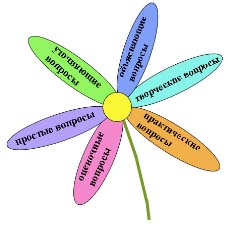 Одним из основных приёмов осмысления информации является постановка вопросов к тексту и поиск ответов на них.Наиболее удачная классификация вопросов была предложена американским психологом и педагогом Бенджамином Блумом.Учащиеся с удовольствием изготавливают ромашку, на каждом из шести лепестков которой записываются вопросы разных типов. Работа может быть индивидуальной, парной или групповой. Цель - с помощью 6 вопросов выйти на понимание содержащейся в тексте информации, на осмысление авторской позиции (в художественных и публицистических текстах).При отработке приёма необходимо указывать учащимся на качество вопросов, отсеивая неинформативные, случайные.Классификация вопросов Б.Блума:Простые вопросы. Проверяют знание текста. Ответом на них должно быть краткое и точное воспроизведение содержащейся в тексте информации. Как звали главного героя? Куда впадает Волга?Уточняющие вопросы. Выводят на уровень понимания текста. Это провокационные вопросы, требующие ответов "да" - "нет" и проверяющие подлинность текстовой информации. Правда ли, что... Если я правильно понял, то...Такие вопросы вносят ощутимый вклад в формирование навыка ведения дискуссии. Важно научить задавать их без негативной окраски.Объясняющие (интерпретационные) вопросы. Используются для анализа текстовой информации. Начинаются со слова "Почему". Направлены на выявление причинно-следственных связей. Важно, чтобы ответа на такой вопрос не содержалось в тексте в готовом виде, иначе он перейдёт в разряд простых.Творческие вопросы. Подразумевают синтез полученной информации. В них всегда есть частица БЫ или будущее время, а формулировка содержит элемент прогноза, фантазии или предположения. Что бы произошло, если... Что бы изменилось, если бы у человека было 4 руки? Как, вы думаете, сложилась бы судьба героя, если бы он остался жив?Оценочные вопросы. Направлены на выяснение критериев оценки явлений, событий, фактов. Как вы относитесь к ... ? Что лучше? Правильно ли поступил ...?Практические вопросы. Нацелен на применение, на поиск взаимосвязи меду теорией и практикой. Как бы я поступил на месте героя? Где может пригодиться знание интегралов?АнтиципацияАнтиципация (лат. anticipatio) - это предвосхищение, предугадывание содержания.Является эффективным средством отработки техники чтения: при систематических тренировках ребёнок учится по начальным буквам угадывать слово, по начальным словам - фразу, по начальным фразам - содержание текста. Это существенно ускоряет темп чтения.Один из важнейших приёмов работы с текстом до чтения.Разновидности антиципации:а) Прогнозирование содержания текста по названию, фамилии автора, эпиграфу.б) Восстановление текста с пропущенными элементами.в) Составление до чтения плана текста с опорой на имеющиеся знания, читательский опыт, заголовок, жанр и стиль текста.г) Угадывание хода мысли автора при чтении с остановками: Как вы думаете, что произойдёт дальше? Как будут развиваться события? К какому выводу придёт автор?Рекомендации:Приём восстановления текста с пропущенными элементами можно использовать при работе с новым материалом. Учащиеся получают формулировки правил, определений, положений с пропусками. В процессе анализа учебного материала недостающие элементы вставляются в заготовку.Составление вопросного планаСоставление вопросного плана - это один из эффективных приёмов работы с текстом, направленный на формирование умения выделять логическую и последовательную структуру текста.В ходе работы ученик проводит смысловую группировку текста, выделяет опорные пункты, расчленяет текст на смысловые части и озаглавливает каждую часть ключевым вопросом.Памятка для учащегося:внимательно прочитать текст;выделить главные мысли текста;проверить, как они соотносятся между собой;сгруппировать текст вокруг главной мысли (разделить его на смысловые части);определить количество пунктов плана по количеству главных мыслей;сформулировать каждую главную мысль в виде вопроса и записать как пункты плана;прочитать текст ещё раз, проверить, не пропущено ли что-то важное."Ассоциативный куст"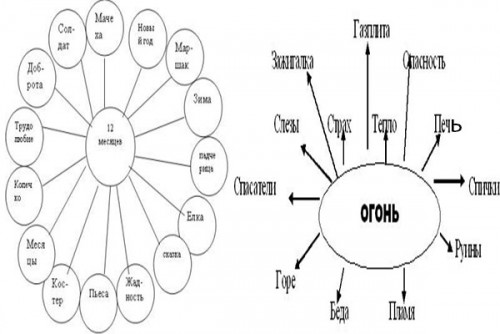 Это один из основных приёмов работы с информацией до чтения.Учитель даёт ключевое слово или заголовок текста, ученики записывают вокруг него все возможные ассоциации, обозначая стрелочками смысловые связи между понятиями.Это позволяет актуализировать уже имеющиеся знания, активизировать познавательную активность учащихся и мотивировать их на дальнейшую работу с текстом.Упражнения  для  развития  осознанности  чтения:а) Логические  упражнения:- Что  общего  в  словах  и  чем  различаютсяМель-мел, мал-мял, мыл – мил.- Назови  одним  словом.Чиж,  грач,  сова,  ласточка,  стриж.- Какое  слово  лишнее  и  почему?Красивый, красный, синий,  жёлтый.- Путём  перестановки  букв  составь  слово: с  н  о  а  с         у  п  к  сСоставь  новое  слово,  взяв  у  каждого  из  данных  слов  только  первый  слог,  второй,  последний…Колос                                    змея                           мебельРота                                       рама                          ружьё.Ваза                                      - Даны  три  слова. Найди  четвёртое.Песня – композитор,  самолёт - ?( аэродром,  горючее,  конструктор, лётчик,  истребитель).- Раздели  слова  на  группы.Заяц,  горох,  ёж,  медведь,  капуста,  волк,  перец.- К  выделенному  слову  подбери  нужные  по  смыслу  слова.Травы: клевер,  кедр,  щавель,  одуванчик,  сосна.- Какие  буква,  слог,  слово  лишнее:а,  у,  р,  о,  ы.ма,  ра, ла,  ны,  та.Река,  ручей,  речка,  ручка,  ручеёк.б) Игры  по  составлению  слов  со  словами:- Найди  слово  в  слове         гроза- Подбери  паруСущ. - ?,  прил. - ?- Закончи  предложение.- Шарады,  ребусы,  загадки. и. т. д.Приём «человечек».В каждом тексте есть вступление, основная часть, заключение. Представьте себе, что текст – это человечек, у которого есть голова. В тексте – это вступление. Туловище – основная часть, ноги – заключение в тексте. Самая большая часть в тексте - основная, она может состоять из нескольких частей. Основная часть содержит в себе практически всё содержание текста. Голова и ноги поменьше, поэтому в тексте это 1-2 предложения.Каждая часть по смыслу отличается от другой части. Учащиеся легко находят основную мысль каждой части и озаглавливают их, т.е. составляют план. Виды планов:Вопросный (Как? Сколько? Когда? Почему?)Тезисный (кратко сформулированная идея рассказа)Назывной (план записан в виде тезисов, но без глаголов)Опорная схема (состоит из опор, т.е. слов, словосочетаний, предложений несущих наибольшую смысловую нагрузку)Комбинированный (сочетает в себе разные виды планов)Требования к формулировке пунктов плана:В пунктах плана должны выражаться главные мысли текста, чтобы было понятно, о ком или о чём и что говорится в каждой части рассказа.Пункты плана должны быть связаны по смыслу. Пункты плана должны быть краткими, чёткими.Работа над планом. Прочитать текст.Определить идею, т.е. главную мысль и сформулировать её. Разделить текст на части.Озаглавить каждую часть.Перечитать текст и ещё раз продумать формулировки пунктов плана.Памятка для самопроверки.Соответствует ли содержание высказывания (текста) заглавию (теме)?Не пропущено ли главное, подтверждена ли фактами основная мысль?Нет ли в тексте лишних фактов, предложений, слов?Логично ли построен текст, не надо ли что-то переставить?Правильно ли связаны между собой части текста и соседние предложения? (Выделены ли части текста красной строкой)?Те ли слова подобраны для раскрытия темы? Верно ли построены предложения?Интересно ли и понятно всё изложенное читателю (слушателю)?Карточки с текстами
 Анкета для первоклассников «Читательская активность обучающихся»Цель: выявление читательской активности у детей младшего школьного возраста, а также направленности читательского интереса.1. Любишь ли ты читать?-да--нет-2. Почему ты любишь читать?-можно многое узнать-интересно3.Посещаешь ли ты библиотеку?-да-нет-4. Что ты любишь читать?-стихи-сказки-смешные рассказы-рассказы о животных5.Что любишь больше всего?-читать сам-слушать чтение взрослых6. Читают ли в вашей семье книги вслух?-читают-не читают7. Как ведут себя родители во время твоего чтения?-хвалят-ругают, сердятся8. Можешь ли ты назвать книгу, которую недавно прочитал?-мог/-не могуСписок литературы для 1 классаРассказы и сказки о природе
Акимушкин И.«Природа- чудесница»
Бианки В. « Латка», «Чей нос лучше», «Кто чем поёт», «Где раки зимуют»
Пришвин М. «Берестяная трубочка»
Чарушин Е. «Про Никитку»
Шим Э. «Рассказы и сказки о природе»

Сказки
Катаев В. «Дудочка и кувшинчик», «Цветик - семицветик»
Остер Г. «Котёнок по имени Гав», «38 попугаев»
Родари Д. «Голубая Стрела»
Сутеев В. «Сказки»
Хитрук Ф. «Каникулы Бонифация»
Хогарт Э. «Мафии и его весёлые друзья»
Чуковский К. «Сказки»

Рассказы
Толстой Л. «Филипок», «Липунюшка», «Котёнок»
Ушинский К. «Четыре желания», «Проказы старухи Зимы», «Плутишка кот», «Петушок с семьёй»
Носов Н. «Заплатка», «Фантазёры», «Шурик у дедушки», «Бобик в гостях у Барбоса»
Пермяк Е. «Торопливый ножик», «Как Маша стала большой», «Как Миша хотел маму перехитрить»
Осеева В. «Волшебное слово»

Стихи
Аким Я., Барто А., Берестов В., Заходер Б., Маршак С, Михалков С, Сеф Р.Список литературы для 2 классаРусская литература 19 - начала 20 вв.
Толстой Л. Рассказы и были; 
Пушкин А. Стихи и сказки; 
Ершов П. Конек-горбунок; 
Крылов И. Басни.Русская литература 20 века
Куприн А. «Слон», «Сапсан», «Барбос и Жулька»; 
Волков А. «Волшебник Изумрудного города» и др. сказки;
Александрова Т. «Домовёнок Кузька»; 
Гераскина Л. «В стране невыученных уроков»; 
Житков Б. «Рассказы о животных»;  
Прокофьева С. «Приключения желтого чемоданчика»; 
Успенский Э. «Дядя Фёдор, пёс и кот»;  
Пивоварова И. «Рассказы Люси Синицыной»;
Драгунский В. Рассказы; 
Давыдычев Л. «Страдания  второгодника Ивана Семенова»; 
Алексеев С. «Рассказы из русской истории»;
Дуров В. «Мои звери»

Зарубежная литература
Харрис Д. «Сказки дядюшки Римуса»; 
Свифт Д. «Путешествия Гулливера»; 
Распе Э. «Приключения барона Мюнхгаузена»; 
Родари Д. «Путешествие «Голубой стрелы»; 
Киплинг Р. «Сказки»;  
Лагерлеф С. «Путешествие Нильса с дикими гусями»Список литературы для 3 классаРусская литература 19 - начала 20 века
Пушкин А. «Стихи и сказки»
Толстой Л. «Рассказы. Сказки. Басни»
Чехов А. «Белолобый», «Каштанка», «Ванька»
Мамин-Сибиряк Д.Н. «Приёмыш», «Зимовье на Студеной»
Григорович Д. «Гуттаперчевый мальчик».
Русская литература 20 века
Куприн А. «Чудесный доктор»; «Белый пудель»; 
Носов Н. «Витя Малеев в школе и дома»; 
Коваль Ю. «Приключения Васи Куролесова», 
Ларри Я. «Необыкновенные приключения Карика и Вали»
Медведев В. «Баранкин, будь человеком!»;             
Некрасов В.  « Приключения капитана Врунгеля»; 
Олеша Ю. «Три толстяка»; 
Успенский Э. «Меховой интернат»; 
Лагин Л. «Старик Хоттабыч»; 
Бажов П. «Серебряное копытце», «Огневушка-Поскакушка», «Голубая змейка», 
Крапивин В. «Дети синего фламинго»; 
Гайдар А. «Тимур и его команда»; 
Зарубежная литература
Андерсен Г.-Х. «Сказки и истории»;
Бжехва «Академия пана Кляксы»; 
Линдгрен А. Повести; 
Твен М. «Приключения Тома Сойера»; «Принц и нищий»;
Трэверс П. «Мери Поппинс»; 
Бернет Ф. «Маленькая принцесса»;  
Вестли А. «Мама, папа, бабушка, восемь детей и грузовик»;
 Познавательная литература 
Перехвальская Е. «Откуда азбука пришла»; 
Горьков В. «Космическая азбука»; 
Сахарнов С. «История корабля»; 
Чаплина В. «Питомцы зоопарка»;
Алексеев С. «От Москвы до Берлина», «Рассказы из русской истории»Список литературы для 4 классаСказки
Русские народные сказки
Сказки народов мира
Тысяча и одна ночь

Библия в изложении для детей
Детская библия
Чуковский К.И. Вавилонская башня

Русская литература 19 века
Гоголь Н.В. Майская ночь, или Утопленница
Жуковский В.А. Спящая царевна
Крылов И.А. Басни
Лермонтов М.Ю. Ашик-Кериб. Бородино
Пушкин А.С. Руслан и Людмила
Толстой Л.Н. Кавказский пленник
Тургенев И.С. Муму
Чехов А.П. Ванька. Мальчики

Родная природа в стихотворениях русских поэтов 19 века
Вяземский П.А., Козлов И.И., Кольцов А.В., Некрасов Н.А.,  Никитин И.С., Тютчев Ф.И., Фет А.А. Языков Н.М.Русская литература 20 века
Аверченко А.Т. Смерть африканского охотника
Алексин А. В стране вечных каникул
Астафьев В.П. Васюткино озеро
Белов В.И. Рассказы
Булычев К. Девочка с Земли
Бунин И.А. Детство. Сказка
Велтистов Е.С. Приключения Электроника
Житков Б.С. Рассказы
Замятин Е.И. Огненное «А»
Кассиль Л.А. Кондуит и Швамбрания
Катаев В.П. Сын полка
Крапивин В.П. Мальчик девочку искал
Куприн А.И. Чудесный доктор. Мой полет
Лиханов А.А. Мой генерал
Платонов А.П. Волшебное кольцо. Солдат и царица. Неизвестный цветок
Пришвин М.М. Рассказы.Зарубежная литература
Гауф В. Сказки
Даррелл Дж. Говорящий сверток
Дефо Д. Жизнь и удивительные приключения Робинзона Крузо
Крюс Д. Тим Таллер, или Проданный смех
Линдгрен А. Повести
Твен М. Приключения Тома Сойера. Приключения Гекльберри Финна

За страницами вашего учебника
Ильин М. Сто тысяч почему
Левшин В.А. Нулик-Мореход. Путешествие по Карликании и  Альджебре
Соколов Г.В. У юнги тоже сердце моряка
Книги серии «Я познаю мир»
Книги серии «Узнай мир»
Журнал «Детская энциклопедия»Список  литературыСветловская Н.Н. Методика внеклассного чтения. – М.: Педагогика, 1980Светловская Н.Н. Самостоятельное чтение. – М.: Педагогика, 1980Сухин И.Г. Занимательные литературные кроссворд-тесты. – Ярославль, «Академия развития», 2006Синицына Е. Умные слова. Из серии «Через игру – к совершенству». Популярное пособие для родителей, гувернеров и воспитателей. – «Лист», Москва, 1997Внеклассные мероприятия в начальной школе. - Под. ред. Мартыновой Я.Ю., Волгоград: Учитель, 2007Праздник - ожидаемое чудо! Внеклассные мероприятия (спектакли, утренники, юморины, викторины). – Составитель: Жиренко О.Е., Москва: «ВАКО», 2006Яценко И. Ф. Поурочные разработки по внеклассному чтению.- Москва, «ВАКО», 2006А.И. Шпунтов. Работа над средствами выразительности устной речи, М., 1989 г. Л.А. Музыка. Журнал “Начальная школа” №6, 2007 г., “Интерес к чтению: как его пробудить?” О.М. Казарцева. Культура речевого общения. М., 1999 г. Оморокова М.И. Совершенствование чтения младших школьников – М.: 1997.К-1.Бобры.Первый раз я бобра увидел летней ночью. Он пересёк озеро, выбрался на берег и долго стоял на задних лапках.Двух бобров доставили на самолёте из Воронежской области в глухой сибирский лес и выпустили в узкую протоку болотистого осинника. Через несколько лет мы побывали в этих местах. Бобры перегородили протоку плотиной в 50метров. Среди леса появилось удивительно красивое озеро. Бобры изменили природу. Конечно, бобр – зверь, но как он похож на человека, только на работающего, умного, смелого. (75 сл.)                       (А. Шаров)К-2.Игры и пляски.Очень интересно смотреть, как празднуют весну птицы. Журавли устраивают танцы на болоте. Соберутся в кружок, выходит на середину один или двое, и начинается пляска. Сперва подпрыгивают ногами, а потом пускаются в широкий пляс.А у хищных птиц игры и пляски бывают в воздухе. Соколы подымаются под облака и там показывают чудеса ловкости. То, сложив крылья, камнем падают вниз, то кувыркаются в воздухе через голову, кружатся, крыльями плещут. (67 сл.)(В. Бианки)К-3.                                 Беляк.По лесу прошли лоси, нашумели, испугали зайчишку-беляка.Выскочил из своего логова трусливый зайчишка. Сел, слушает.Страшно робкому зайчишке-беляку. Много у него в лесу врагов. Вдруг подкрадётся хитрая лисица, или схватит голодный волк, или спрыгнет с дерева и загрызёт быстрая рысь…Всякого шума боится беляк. Заскрипит дерево – кажется беляку, это идут злые волки. Прыгнет из под ног лягушонок – тоже страшно зайчонку. Гугукнет ночью сова – у беляка душа в пятки. (68 сл.)(И. Соколов-Микитов)К-4.                 Бурундуки.Бурундук – это маленькая белочка с пятью чёрными полосками вдоль спины. А хвостик у неё на конце чёрный.Очень много бурундуков в лесу на берегах таёжной речки Актики. Отойдёшь от палатки, а бурундучки выскакивают прямо из-под ног. Мелькнёт зверёк в траве, вскарабкается на дерево и давай верещать – сердится, что его потревожили или напугали. Живут бурундуки в земле, в норке, но прятаться спешат на деревья. По деревьям они хорошо лазают, коготки у них острые. (72 сл.)(Е. Динник)К-5.                       Рысь.Рысь – ночное животное. Весь день лежит на толстой ветке либо заберётся в нору. Часами лежит она, не шелохнётся. Но чуть хрустнет веточка, – рысь сразу открывает глаза.Ночью рысь на охоту отправляется. Осторожно бродит, останавливается, прислушивается: добычу выслеживает. А то сядет на ветку ели над тропой, где ходят звери к водопою! Ни одним движением не выдаст себя хищник, даже когда заслышит зверя. Только лёгкая дрожь пробежит по её телу, да глаза засветятся злым зелёным блеском. (74 сл.)(В. Федотов)К-6.                Ёж.Через пни и колоды, через высокие заросшие кочки, через лесные открытые поляны пробирается в своё логово ёж.Осенью у ежей мало добычи. Попрятались в землю черви, скрылись юркие ящерицы, в кружки свились скользкие змеи и чёрные ужи. Трудно находить жуков и глупых лягушек.В ясные осенние дни готовит себе хлопотливый труженик ёж тёплое зимовище. Ночью и днём таскает в нору под старым пнём душистые сухие листочки и мягкий лесной мох – стелит зимнюю постель.Скоро заберётся ёж в своё логово на всю долгую зиму. Больше не станет бегать по лесу, ловить червей и жуков. (93 сл.)(И. Соколов-Микитов)К-7.                       Тень.Удивительная в лесу тишина: лес отдыхает. Солнечные зайчики сидят смирно. Подмигивает ленивая паутинка.Хорошо идти по такому лесу. От поляны к поляне: в каждой, как в лесной чаще, свой тёплый настой. На одной медовой – цветёт лиловый вереск, на другой грибной, на третьей настой на вялом листе. Идёшь и из каждой чаши отпиваешь глоток, пока голова не закружится! (58 сл.)(Н. Сладков)К-8.Летом в парке.Илья Ильич пошёл мимо горы и вошёл в аллею парка. Он сел в траве между кустами. А между тем в траве всё двигалось, ползло, суетилось. Вон муравьи бегут в разные стороны, так хлопотливо и суетливо, сталкиваются, разбегаются, торопятся. Вот шмель жужжит около цветка и вползает в его чашечку. А мухи кучей лепятся около капли сока на трещине яблони. В чаще птица давно всё повторяет один и тот же звук. Трава сильно пахнет. (72 сл.)(И. Гончаров)К-9.Рысь.Дремучий лес. Корни деревьев ползут по земле. Тут и там завалы деревьев. Глухо, страшно. Любит рысь такие места.По виду рысь на кошку похожа, только крупная. Она плоская с боков, в груди узкая, только лапы толстые, сильные. Мех густой, с пятнами.Красива рысь в лесу, яркая. Да только птицы и звери её всё равно не любят. Кровожадная она очень. (59 сл.)(В. Федотов)К-10.Серебряный хвост.Бежит лиса вдоль берега. А хвост у ней совершенно необыкновенный: серебряный.Охотник удивился. Стал он преследовать лису, выстрелил два раза. Не попал, уходит чудесная лиса.Охотник спустился к речке и всё понял. Лиса была раньше у речки, сорвалась с берега, окунула хвост в воду. Хвост обмерз и стал серебряным.Так зима обманула охотника. Из лисицы сделала сказочного зверя. (58 сл.)(Н. Сладков)